Devonshire House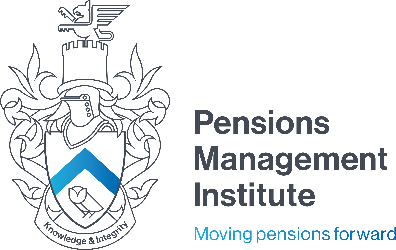 60 Goswell Road London EC1M 7AD T: +44 (0) 20 7247 1452 W: www.pensions-pmi.org.ukCore Unit 1A Providing for RetirementAssignment 4(Part 4 – Workplace Pensions)Recommended Time: 1 HourOutline what an occupational pension scheme is.10 MarksMake short notes on the differences between personal pensions for individual and personal pensions for groups of employees.10 MarksWrite the key features of public sector schemes.5 MarksList 5 considerations that should be taken into account in the design of private sector schemes.5 MarksWrite short notes on master trusts.10 MarksWhat is a SIPP?5 MarksOutline the differences in risk associated with trust-based schemes and contract-based schemes.5 Marks